O kom je 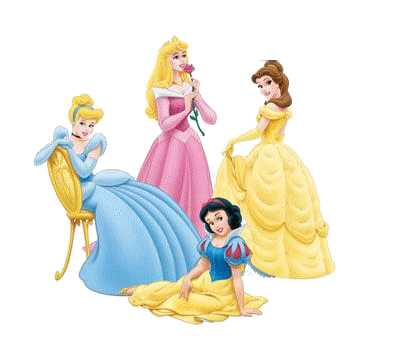 rozprávka?Ako dlho blúdila  Snehulienka v lese, ak jej to trvalo od 6:35 do  7:10?      ..........................................................................................................................................Všetci trpaslíci majú rovnakú hmotnosť. Piati majú spolu hmotnosť 55 kg. Akú hmotnosť majú traja trpaslíci?              .................................................................................................................................Červená čiapočka má košík pre babičku. Má hmotnosť 1 000 g a Červená čiapočka váži 29 kg. Koľko je to spolu kg? .         ................................................................................................................................Vlk potrebuje zjesť 1 kg tuku. Už zjedol v lese 980 g? Koľko g musí zjesť z košíčka Červenej čiapočky?            ................................................................................................................................ Popoluška potrebovala na šaty o 1 m látky viac, ako je obvod štvorca so stranou 6m?           ...............................................................................................................................Štvorec má stranu dlhú 14 m. Popoluška má koč, ktorý je dlhý polovicu z obvodu štvorca?           ................................................................................................................................Šípová Ruženka už spí jednu a pol hodiny. Koľko je to minút?           ................................................................................................................................Šípová Ruženka má 17 rokov. Zobudí sa o 730 dní. Koľko bude mať rokov?            ................................................................................................................................Víla Amálka pestuje nezábudky. Má o tri kvietky viac ako je päťnásobok čísla 12. Koľko nezábudiek má?           ................................................................................................................................Víla Amálka zbiera kvapky rosy. Už má 964 ml. Koľko ml jej ešte chýba do 1 litra?              ................................................................................................................................Janko a Marienka zablúdili v lese. Cesta domov trvá 7 200 sekúnd. Koľko je to hodín?           ................................................................................................................................V perníkovej chalúpke zjedol Janko 320 g perníka a Marienka 96O g. Koľkokrát viac zjedla Marienka?  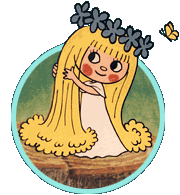             .............................................................................................................................           ................................................................................................................................